Geheimschrift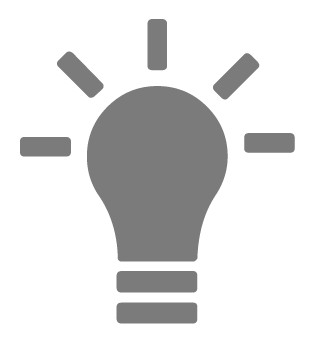 Sieh dir die „Wörter“ unten in Geheimschrift ganz genau an. Kannst du sie mithilfe dieses Rasters entschlüsseln?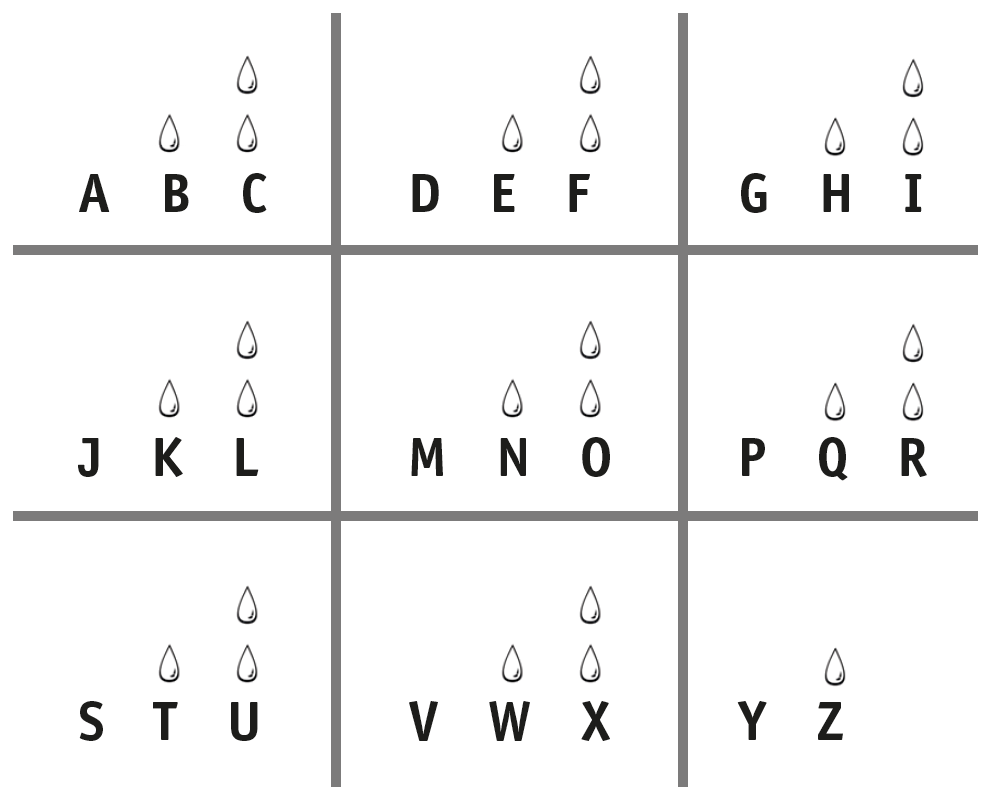 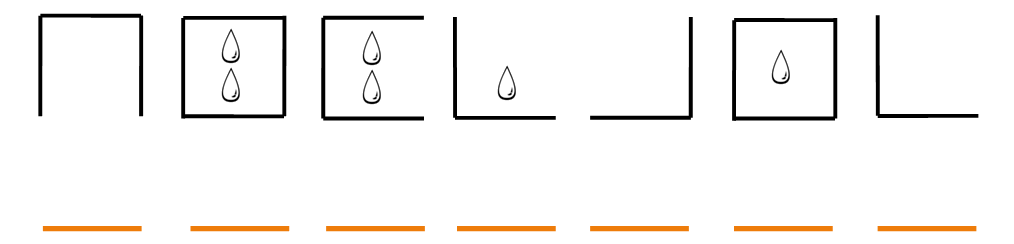 1. 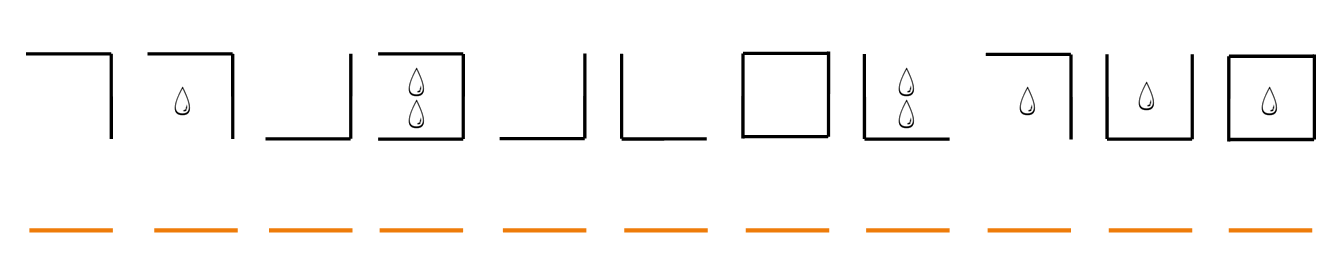 2. 3. 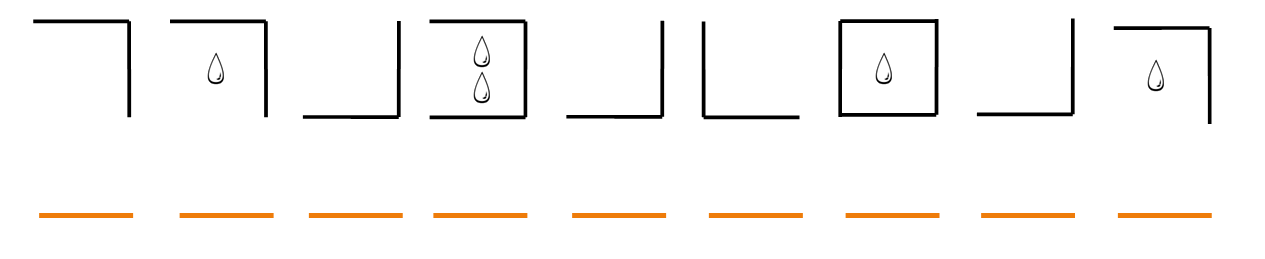 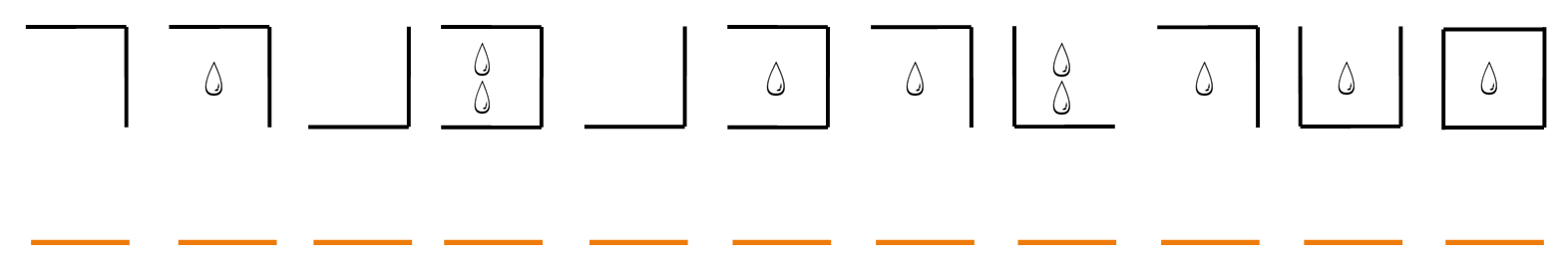 4. 